Requisition – Change HistoryNavigate as shown below to see the history of req values that have been changed.  In this example, price (in red) was increased twice.  
Quantity (in blue) was also changed.  The user and date/time of the change are shown in the last two columns.  

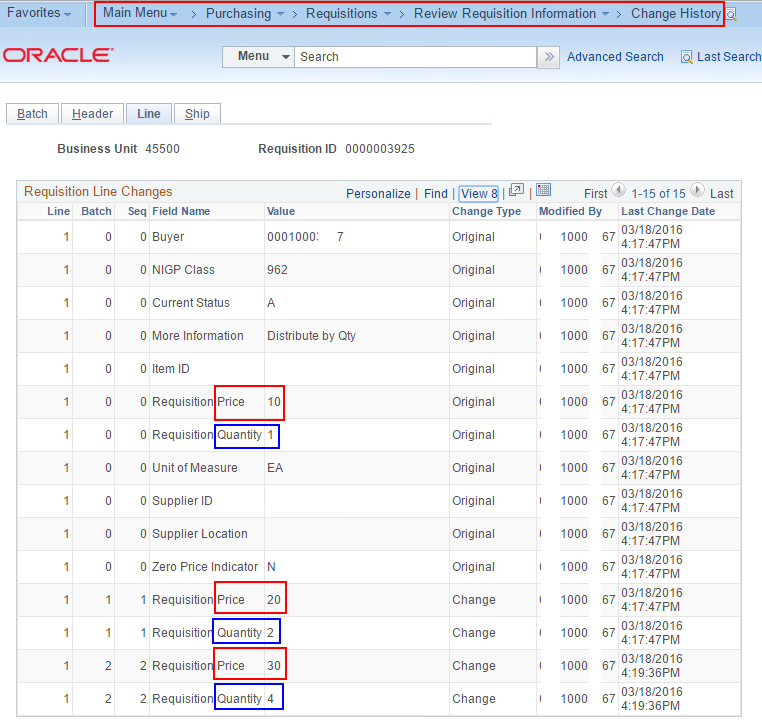 